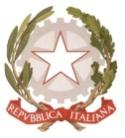 MINISTERO  DELL’ ISTRUZIONE, DELL’UNIVERSITA’, DELLA RICERCAUFFICIO SCOLASTICO REGIONALE PER IL LAZIOLICEO SCIENTIFICO STATALE“TALETE”Roma, 13.12.18Ai docentiAgli alunniai GenitoriAlla DSGA Sig.ra P. LeoniAl personale ATASito webCIRCOLARE n. 154Oggetto: Iscrizioni per il Laboratorio di regia e sceneggiatura cinematograficaSi comunica che da lunedì 17 dicembre a mercoledì 19 dicembre saranno aperte le iscrizioni per il Laboratorio di regia e sceneggiatura cinematografica, Ciak, si gira a scuola, che si svolgerà dal mese di gennaio, in orario pomeridiano, al Liceo Talete. Gli studenti interessati dovranno mandare una e-mail al seguente indirizzo:laboratorio.cinema@liceotalete.it       indicando: nome e cognome, classe, numero del cellulare.Dal momento che i posti disponibili per il laboratorio sono 25, si terrà conto della data e dell’ora dell’invio della e-mail.Le referenti del progetto “Ciak, si gira a scuola”                                prof.ssa Adonella Ficarra						prof.ssa Caterina Lucarini						Il Dirigente scolasticoProf.  Alberto Cataneo		                                                                                 (Firma autografa sostituita a mezzo  stampa                                                                                                             ai sensi dell’art. 3 comma 2 del d.lgs. n.39/1993)